18.05.2020 r.  Pamiętaj o spotkaniu na Skype o godz. 16.00. Wydrukuj sobie karty pracy. Do zobaczenia. Jeśli nie masz takich możliwości, po prostu wykonaj zadania.Edukacja polonistyczna.Moja miejscowość – mała ojczyzna.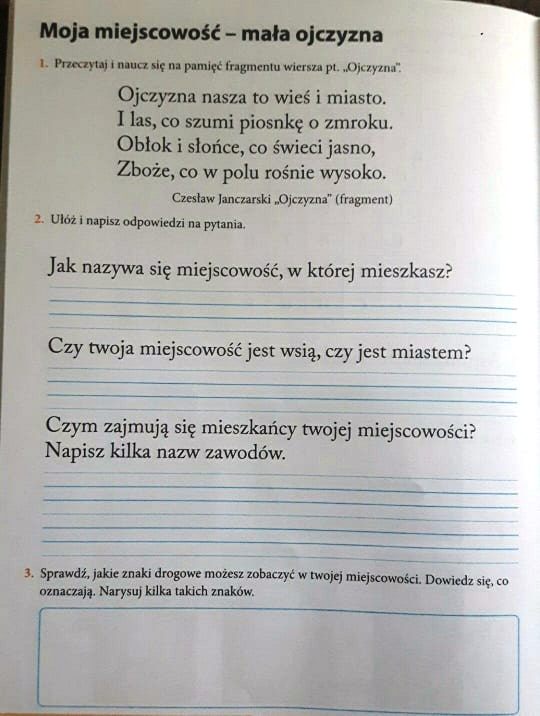 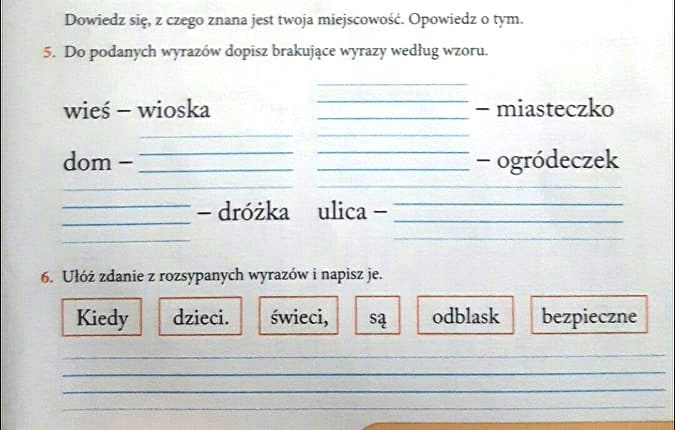 Edukacja matematycznaĆwiczymy dodawanie i odejmowanie.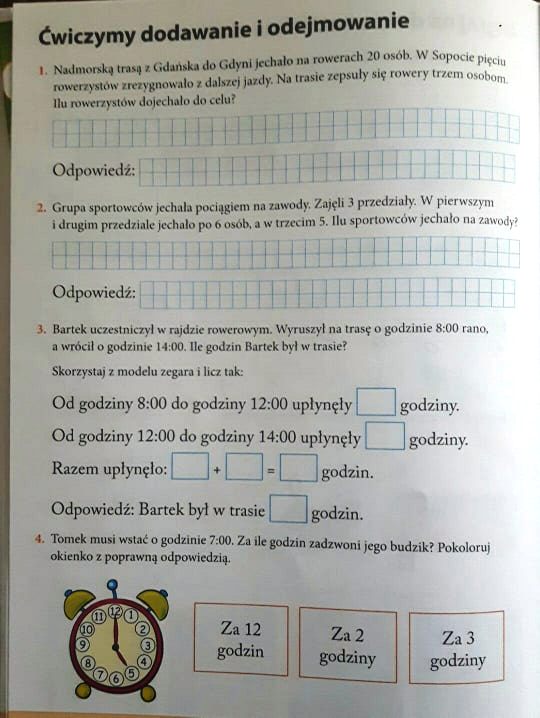 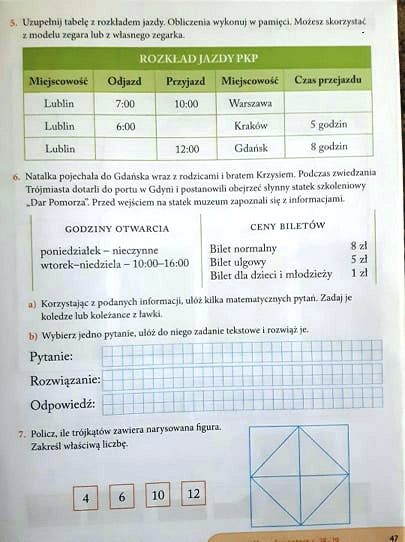 Edukacja plastycznaNarysuj dom, w którym mieszkasz oraz jego otoczenie.